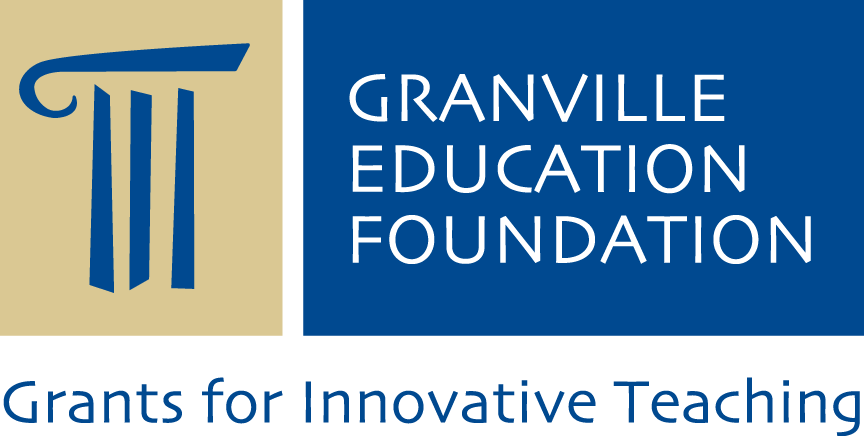 Interim Grant RequestThe Interim Grant Request can be applied for at any time to fund student or teacher led learning initiatives.  Grants will be evaluated at the next meeting of the Granville Education Foundation board meeting which typically take place on the third Thursday of the month during the academic year.   Grant requests of up to $500 will be considered as funding allows.   Submit proposals to granvilleeducationfoundation@gmail.com. Person Submitting Request: _______________________________________________________Email Address: _________________________________________________________________Amount of Request: _____________	School: _________________ Grade Level: _____________ 	Title of Grant Request: ___________________________________________________________Brief Explanation of Grant Request (feel free to attach more detailed explanation): Itemized Project Budget:Estimate number of students which will benefit from this grant.  ________________________Academic Area(s) impacted: _____________________________________________________Other funding sources to be used to complete the project: ____________________________________________________________________________________________________________Building Principal’s Signature: _____________________________________________________Date Submitted: ______________________